ВНУТРИШКОЛЬНОЕ ТЕСТИРОВАНИЕ ПО ХИМИИ(демонстрационный вариант)9 классИнструкция по выполнению работыДанная диагностическая работа представлена по типу первой модели экзаменационной работы.На выполнение отводится 1 час (60 минут). Работа состоит из двух частей, включающих в себя 20 заданий.Часть 1 содержит 19 заданий с кратким ответом, в их числе 15 заданий базового уровня сложности (1−15) и 4 задания повышенного уровня сложности (16−19). Ответ к каждому из них записывается кратко, в виде одной цифры или последовательности цифр (двух или трёх). Последова-тельность цифр записывается в бланк ответов без пробелов и других дополнительных символов.Часть 2 содержит 1 задание высокого уровня сложности с развёрнутым ответом.При выполнении работы Вы можете пользоваться периодической системой химических элементов Д.И. Менделеева, таблицей растворимости солей, кислот и оснований в воде, электрохимическим рядом напряжений металлов и непрограммируемым калькулятором.При выполнении заданий Вы можете пользоваться черновиком. Обращаем Ваше внимание на то, что записи в черновике не будут учитываться при оценивании работы.Советуем выполнять задания в том порядке, в котором они даны. Для экономии времени пропускайте задание, которое не удаётся выполнить сразу, и переходите к следующему. Если после выполнения всей работы у Вас останется время, Вы сможете вернуться к пропущенным заданиям.Баллы, полученные Вами за все выполненные задания, суммируются. Постарайтесь выполнить как можно больше заданий и набрать максимально возможное количество баллов.Желаем успеха!Часть 1Ответом к заданиям 1–15 является одна цифра, которая соответствует номеру правильного ответа. Запишите эту цифру в поле ответав тексте работы.Число электронов во внешнем электронном слое атома, ядро которого содержит 8 протонов, равно 1)  6	2)  8	3)  2	4)  4Ответ:Неметаллические свойства фосфора выражены сильнее, чем неметаллические свойства 1)  хлора	2)  кислорода	3)  кремния	4)  азотаОтвет:3	Какой вид химической связи характерен для меди?Ответ:4	Такую же степень окисления, как и в HCl, хлор имеет в соединении1)  HClO	2)  NH4Cl	3)  Cl2O7	4)  Cl2OОтвет:5	Простым является каждое из двух веществ:Ответ:К химическим явлениям относится процесс образования инея горения древесины плавления парафиновой свечи распространения запаха духов Ответ:К хорошо растворимым в воде электролитам относится каждое из двух веществ:оксида железа(III) и гидроксида натрия нитрата железа(III) и гидроксида меди(II)хлорида железа(III) и гидроксида бария хлорида железа(II) и гидроксида калия Ответ:Ответ:11	В реакцию с раствором серной кислоты вступаетОтвет:12	Раствор хлорида цинка реагирует с каждым из двух веществ:Ответ:Верны ли следующие суждения о правилах хранения и приёма витаминов?А.Витамин С можно потреблять в неограниченном количестве.Б.Хранить и принимать витамины можно в течение неограниченногопериода времени.Ответ:14	В реакции, схема которойCuCl2 + HI →CuI + I2 + HCl,восстановителем является1)  I-1	2)  H+1	3)  Cu+2	4)  Cl-1Ответ:На какой диаграмме распределение массовых долей элементов соответствует количественному составу карбоната натрия?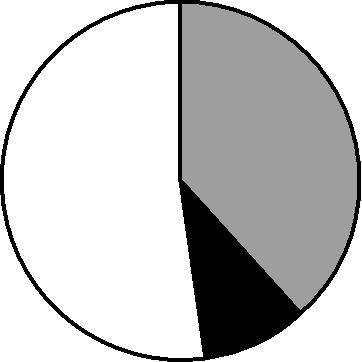 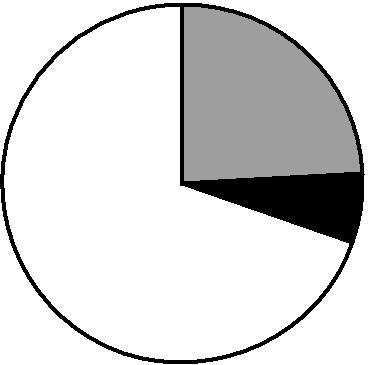 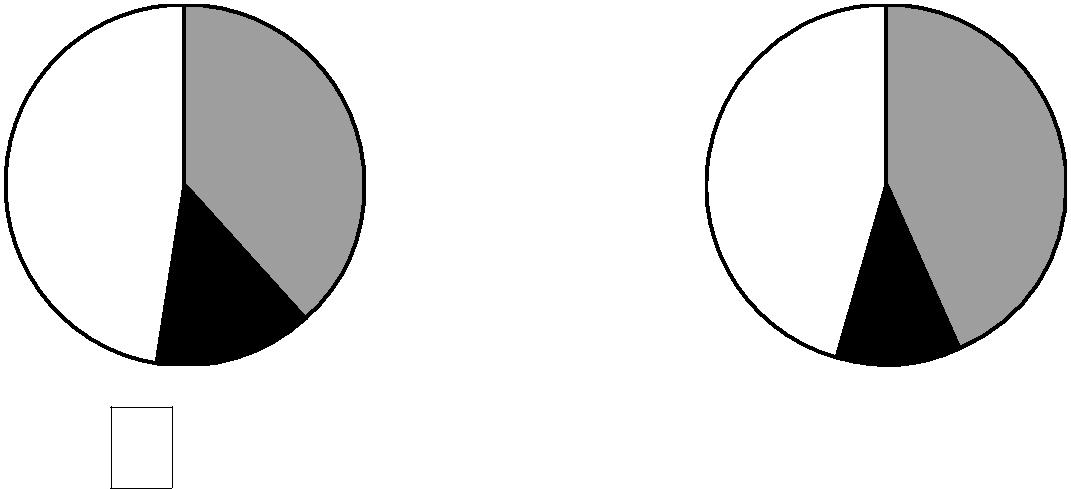 Ответ:При выполнении заданий 16–17 из предложенного перечня ответов выберите два правильных и запишите в таблицу цифры, под которыми они указаны.16	В ряду химических элементов: C → B → Ве– происходит уменьшение (ослабление)числа протонов в ядрах атомов числа электронных слоёв в атомах радиуса атомов металлических свойств степени окисления в высших оксидах Ответ: ___________________________.Для метана верны следующие утверждения:молекула содержит 2 атома углерода является легковоспламеняющейся жидкостью (н.у.)реагирует с активными металлами образует с воздухом взрывоопасные смеси не присоединяет водород Ответ: ___________________________.При выполнении заданий 18–19 к каждому элементу первого столбца подберите соответствующий элемент из второго столбца. Выбранные цифры запишите под соответствующими буквами таблицы. Цифры в ответе могут повторяться.Установите соответствие между двумя веществами и реактивом, с помощью которого можно различить эти вещества.Установите соответствие между названием вещества и реагентами, с кото-рыми это вещество может взаимодействовать.Часть 2Для ответов на задания 20 используйте отдельный лист. Запишите сначала номер задания, а затем − развёрнутый ответ к нему. Ответы записывайте чётко и разборчиво.20.      После пропускания 5,6 л сернистого газа через 400 г раствора гидроксида натрия получили раствор средней соли. Вычислите массовую долю гидроксида натрия в раствореОтвет: ________________21)металлическая3)ионная2)ковалентная полярная4)ковалентная неполярная1)алмаз и хлор3)аммиак и ртуть2)медь и вода4)кислород и метан31)1)MgF2и MgSO4MgF2и MgSO4MgF2и MgSO43)Mg(OH)2и MgBr22)2)MgOиMg(NO3)2MgOиMg(NO3)2MgOиMg(NO3)24)MgCl2и MgSO4Ответ:Ответ:уравнение  Fe3++ 3OH–= Fe(OH)3     соответствуетуравнение  Fe3++ 3OH–= Fe(OH)3     соответствуетуравнение  Fe3++ 3OH–= Fe(OH)3     соответствуетуравнение  Fe3++ 3OH–= Fe(OH)3     соответствует8Сокращённое  ионноеСокращённое  ионноеСокращённое  ионноеСокращённое  ионноеуравнение  Fe3++ 3OH–= Fe(OH)3     соответствуетуравнение  Fe3++ 3OH–= Fe(OH)3     соответствуетвзаимодействиювзаимодействиювзаимодействиювзаимодействию9И с цинком, и с медью реагируетИ с цинком, и с медью реагируетИ с цинком, и с медью реагируетИ с цинком, и с медью реагирует1)оксид углерода(II)оксид углерода(II)оксид углерода(II)3)разбавленная соляная кислота1)оксид углерода(II)оксид углерода(II)оксид углерода(II)3)разбавленная соляная кислота2)хлорхлорхлор4)гидроксид натрияОтвет:Ответ:10Оксид железа(III) реагирует сОксид железа(III) реагирует сОксид железа(III) реагирует сОксид железа(III) реагирует с1)гидроксидом меди(II)гидроксидом меди(II)гидроксидом меди(II)3)оксидом алюминия1)гидроксидом меди(II)гидроксидом меди(II)гидроксидом меди(II)3)оксидом алюминия2)серной кислотойсерной кислотойсерной кислотой4)хлоридом магния41)азот3)нитрат бария2)нитрат натрия4)кислород1)Feи CaCO33)C и H2SO42)Cuи AlPO44)Mgи KOH1)верно только А3)верны оба суждения2)верно только Б4)оба суждения неверны51)3)38,424,452,038,46,152,069,569,56,169,569,59,62)4)47,538,645,343,413,911,36ВЕЩЕСТВАВЕЩЕСТВАВЕЩЕСТВАРЕАКТИВА) NaNO3иCa(NO3)2А) NaNO3иCa(NO3)2А) NaNO3иCa(NO3)2А) NaNO3иCa(NO3)2А) NaNO3иCa(NO3)21)BaCl2Б)  FeCl2 и FeCl3Б)  FeCl2 и FeCl3Б)  FeCl2 и FeCl3Б)  FeCl2 и FeCl3Б)  FeCl2 и FeCl32)Na2CO3В)  H2SO4 и HNO3В)  H2SO4 и HNO3В)  H2SO4 и HNO3В)  H2SO4 и HNO3В)  H2SO4 и HNO33)HCl4)NaOHОтвет:АБВОтвет:НАЗВАНИЕ ВЕЩЕСТВАНАЗВАНИЕ ВЕЩЕСТВАНАЗВАНИЕ ВЕЩЕСТВАНАЗВАНИЕ ВЕЩЕСТВАРЕАГЕНТЫА) цинкА) цинкА) цинкА) цинкА) цинк1)KNO3, СО2Б)  серная кислотаБ)  серная кислотаБ)  серная кислотаБ)  серная кислотаБ)  серная кислота2)Cl2, NaOHВ)  оксид кальцияВ)  оксид кальцияВ)  оксид кальцияВ)  оксид кальцияВ)  оксид кальция3)CO2, HCl4)KOH, Na2CO3Ответ:АБВОтвет:7